   THE LINCOLN UNIVERSITY                                     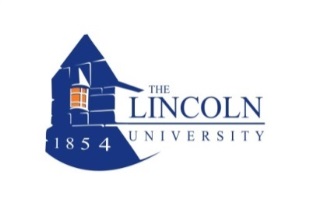 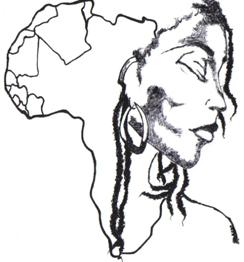 WOMEN’S CENTERNOMINATION APPLICATION ANNOUNCEMENTTHE LINCOLN UNIVERSITY WOMEN OF THE YEARThe Nomination Committee of The Lincoln University Women’s Center is announcing nominations for 2016 Women of the year.  An award will be given to a Freshman, Sophomore, Junior and Senior women who exhibit the following characteristics:Respects herself and othersIs honest and personableIs reliable and dependableIs scholarlyExudes confidenceIs resourcefulPresents herself appropriately in dress and in attitudeDemonstrates leadership and serviceIs motivated and can motivate othersTakes pride in being a LU studentEach candidate is asked to submit information on how they exude the characteristics of a Lincoln University Woman.  A candidate can also be nominated by someone else.  Letters of recommendations are encouraged.Should you have any questions please contact Ms. Coleman by email at mcoleman@lincoln.edu.  The deadline to submit applications will be February 1, 2016 by 5:00 p.m. Winners will be notified by February 15, 2016.Please mail your nominations to:LU Women of the Year Nominations CommitteeC/O Dr. Belinda Madison, ChairThe Lincoln University Women’s CenterMSC 48Hansberry HallCriteria for The Lincoln University Women of the Year: 2016The Lincoln University Women are leaders who respect themselves and others; they are scholarly as demonstrated by a minimum G.P.A. of 3.0, participate in community service, respect school policies and take pride in being a Lincoln University student.Nomination for: ____Freshman ____Sophomore ____Junior ____SeniorNAME: ______________________________________________________________________G.P.A.: _______ MAJOR: _______________________________________________________Email address: _________________________________phone/call: _____________________Use the space provided below and additional pages, to describe how you or the person you nominate meets the criteria.Nominated by: __________________________________ phone# ________________________DEMONSTRATED LEADERSHIP:RESPECTS HERSELF & OTHERS:COMMUNITY SERVICE (include when service was performed):CAMPUS INVOLVEMENT/ORGANIZATIONS:ACCOMPLISHMENTS:IF YOU WERE SELECTED HOW WOULD YOU SUPPORT THE WOMEN’S CENTER TO EMPOWER WOMEN?CHOOSE AT LEAST ONE⎕ PROMOTION AND MARKETING FOR SEXUAL ASSAULT AWARENESS ON CAMPUS⎕ PROMOTION AND MARKET FOR DOMESTIC VIOLENCE⎕ NATIONAL INITIATIVE EVENT⎕ EMPOWERING WOMEN IN THE SCIENCES⎕ LOGO, FLYERS⎕ SOCIAL FOR FRESHMAN⎕ 100 WAYS TO RETAIN WOMEN STUDENTS AT THE UNIVERSITY⎕ OTHER ____________________________________________________________________________HOW WOULD YOU SUPPORT THE WOMEN’S CENTER IN KEEPING WOMEN SAFE?HOW WOULD YOU BUILD A CAMPUS CULTURE TO RETAIN WOMEN STUDENTS?